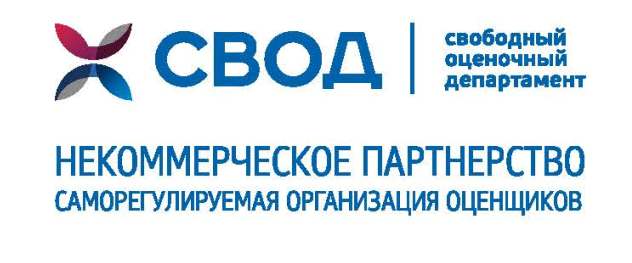 ПРАКТЧЕСКИЙ СЕМИНАР на тему:«Оспаривание кадастровой стоимости земельных участков»ЗАЯВКА НА УЧАСТИЕ:  Все поля обязательны для заполнения28 апреля 2017 года28 апреля 2017 годаФ.И.О. 
(полностью)E-mailКонтактный телефонПочтовый адрес 
(с индексом)Паспортные данные
(в случае оплаты физ. лицом)Реквизиты компании
(в случае оплаты юр. лицом)